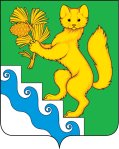 АДМИНИСТРАЦИЯ БОГУЧАНСКОГО РАЙОНАП О С Т А Н О В Л Е Н И Е27. 05. 2024	                    с. Богучаны 		                № 500-пО внесении изменений в муниципальную  программу Богучанского района «Молодежь Приангарья», утвержденную постановлением администрации Богучанского района от 01.11.2013 № 1398-пВ соответствии со статьей 179 Бюджетного кодекса Российской Федерации, постановлением администрации Богучанского района от 17.07.2013  № 849-п «Об утверждении Порядка принятия решений о разработке муниципальных программ Богучанского района, их формировании и реализации», статьями  7,43,47  Устава Богучанского района Красноярского края  ПОСТАНОВЛЯЮ:1. Внести изменения в муниципальную программу Богучанского района «Молодежь Приангарья» утвержденную постановлением администрации Богучанского района от 01.11.2013 № 1398-п следующего содержания;1.1. В разделе 1. Паспорт муниципальной программы Богучанского района «Молодежь Приангарья», строку «Ресурсное обеспечение программы, в том числе в разбивке по всем источникам финансирования по годам реализации», читать в новой редакции:1.2. В приложении № 8 к муниципальной программе Богучанского района «Молодежь Приангарья», в паспорте подпрограммы «Обеспечение реализации программы и прочие мероприятия», строку «Объемы и источники финансирования подпрограммы на период действия подпрограммы с указанием на источники финансирования по годам реализации подпрограммы», читать в новой редакции; 1.3.  Приложение № 2 к муниципальной программе  «Распределение планируемых расходов по мероприятиям программы, подпрограммам муниципальной программы Богучанского района  «Молодежь Приангарья», изложить в новой редакции согласно приложению № 1.	1.4. Приложение № 3 к муниципальной программе  «Ресурсное обеспечение и прогнозная оценка расходов на реализацию целей муниципальной программы Богучанского района  «Молодежь Приангарья» с учетом источников финансирования, в том числе по уровням бюджетной системы» изложить в новой редакции согласно приложению № 2.1.5. Приложение № 2 к подпрограмме «Вовлечение молодежи Богучанского района в социальную практику», «Перечень мероприятий подпрограммы с указанием объема средств на их реализацию и ожидаемых результатов» изложить в новой редакции согласно приложению № 3.1.6. Приложение № 2 к подпрограмме «Обеспечение реализации муниципальной программы и прочие мероприятия», «Перечень мероприятий подпрограммы с указанием объема средств на их реализацию и ожидаемых результатов» изложить в новой редакции согласно приложению № 4.1.7. Приложение № 4 к муниципальной программе «Молодежь Приангарья», «Прогноз сводных показателей муниципальных заданий на оказание (выполнение муниципальных услуг (работ) муниципальным учреждением МБУ «Центр социализации и досуга молодежи» по муниципальной программе «Молодежь Приангарья» изложить в новой редакции согласно приложению № 5.2.    Контроль за исполнением настоящего постановления возложить на заместителя Главы Богучанского района по социальным вопросам И.М. Брюханова.3. Постановление вступает в силу со дня, следующего за днем опубликования в  Официальном вестнике Богучанского района.Глава  Богучанского района 		                                А.С. МедведевПриложение № 1 к постановлению администрации Богучанского района  от   "27"  05   2024г.   № 500-п      Приложение № 2 к муниципальной программе "Молодежь Приангарья"Распределение планируемых расходов за счет средств районного бюджета по мероприятиям и подпрограммам муниципальной программыПриложение № 2 к постановлению администрации Богучанского района  от  "27"  05    2024г.   №500-п         Приложение№3 к муниципальной программе "Молодежь Приангарья"Ресурсное обеспечение и прогнозная оценка расходов на реализацию целей муниципальной программы Богучанского района  с учетом источников финансирования, в том числе по уровням бюджетной системыПриложение № 3 к постановлению администрации Богучанского района  от  "27"     05    2024г.   № 500-пПриложение № 2 к подпрограмме  "Вовлечение молодежи Богучанского района в социальную практику" муниципальной программы  Молодежь ПриангарьяПеречень мероприятий подпрограммы с указанием объема средств на их реализацию и ожидаемых результатов Приложение № 4 к постановлению администрации Богучанского района  от   "27"      2024г.   № 500-п     Приложение № 2  к подпрограмме "Обеспечение реализации муниципальной программы и прочие мероприятия" муниципальной программы  Молодежь ПриангарьяПеречень мероприятий подпрограммы с указанием объема средств на их реализацию и ожидаемых результатовПриложение № 5 к постановлению администрации Богучанского района  от   "27"    05     2024г.   № 500-п        Приложение № 4 к   муниципальной программе "Молодежь Приангарья"Прогноз сводных показателей муниципальных заданий на оказание (выполнение) муниципальных услуг (работ) муниципальным учреждением  МБУ "Центр социализации и досуга молодежи" по муниципальной программе "Молодежь Приангарья"Ресурсное обеспечение муниципальной программыОбъем бюджетных ассигнований на реализацию мероприятий   Программы   составляет   всего  216 366 491,69  рублей,в том числе по годам:в 2014 году всего 9 521 369,68  рублей, в том числе: 7 096 016,60 рублей - средства районного бюджета.2038202,24 рублей - средства краевого бюджета; 387 150,84  рублей - средства федерального бюджета; в  2015 году всего 10 614 591,13  рублей, в том числе: 7 931 249,77  рублей - средства районного бюджета. 2 207 530,08 рублей - средства краевого бюджета;475 811,28  рублей - средства федерального бюджета. в  2016 году всего 11 769 407,52  рублей, в том числе: 7 158 139,52 рублей - средства районного бюджета;3 368 155,07 рублей- средства краевого бюджета;1 243 112,93 рублей - средства федерального бюджета. в  2017 году всего 15 652 707,00  рублей, в том числе: 9 929 306,00 рублей -  средства районного бюджета;4 269 752,77 рублей - средства краевого бюджета; 1 453 648,23 рублей -  средства федерального бюджета. в  2018 году всего 18 226 000,00  рублей, в том числе:  11 496 993,0 -  средства районного бюджета;4 833 559,99 рублей средства краевого бюджета; 1 895 447,01 рублей - средства федерального бюджета. в  2019 году всего 15 747 664,03  рублей, в том числе: 12 775 495,55 рублей - средства районного бюджета; 2 303 453,99 рублей средства краевого бюджета;668 714,49 рублей - средства федерального бюджета; в  2020 году всего 17 189 830,83  рублей, в том числе: 14 300 335,63,00 рублей - средства районного бюджета;2 460 259,58 рублей - средства краевого бюджета ; 429 235,62 рублей - средства федерального бюджета.  в  2021 году всего 17 776 519,40  рублей, в том числе: 14 234 093,00 рублей - средства районного бюджета; 2 728  596,86  рублей - средства краевого  бюджета; 813 829,54 рублей - средства федерального бюджета. в  2022 году всего 19 327 132,00 рублей, в том числе: 14 215 551,00  рублей - средства районного бюджета;4 582 319,49 рублей - средства краевого бюджета; 529 261,51 рублей - средства федерального бюджета.  в  2023 году всего 18 952 771,80  рублей, в том числе: 15 778 499,80  рублей - средства районного бюджета;2 733 881,55 рублей - средства краевого бюджета;440 390,45 рублей - средства федерального бюджета.  в  2024 году всего 21 289 530,00 рублей, в том числе: 16 289 758,00 рублей - средства районного бюджета;4 587 094,54 рублей - средства краевого бюджета;412 677,46 рублей - средства федерального бюджета.в  2025 году всего 20 183 850,06 рублей, в том числе: 16 289 758,00  рублей - средства районного бюджета;3 301 579,69 рублей - средства краевого бюджета;592 512,37 рублей - средства федерального бюджета.в  2026 году всего 20 115 118,24 рублей, в том числе: 16 289 758,00  рублей - средства районного бюджета;3 302 714,27 рублей - средства краевого бюджета;522 645,97 рублей - средства федерального бюджета.Объемы и источники финансирования подпрограммы на период действия подпрограммы с указанием на источники финансирования по годам реализации подпрограммыОбщий объем финансирования подпрограммы – 48 754 813,80 рублей, в том числе по годам:средства районного бюджета:в 2023 году -11 139 239,80 рублей;в 2024 году -11 153 358,00 рублей;в 2025 году -11 153 358,00 рублей;в 2026 году -11 153 358,00 рублей.средства краевого бюджета:в 2023 году – 709 000,00 рублей;в 2024 году – 2 394 500,00 рублей;в 2025 году - 526 000,00 рублей;в 2026 году - 526 000,00 рублей.Статус (муниципальная программа, подпрограмма) Наименование муниципальной программы, подпрограммы наименование главного распорядителя бюджетных средств     (далее - ГРБС)ГРБСРасходы по годам (рублей)Расходы по годам (рублей)Расходы по годам (рублей)Расходы по годам (рублей)Расходы по годам (рублей)Расходы по годам (рублей)Статус (муниципальная программа, подпрограмма) Наименование муниципальной программы, подпрограммы наименование главного распорядителя бюджетных средств     (далее - ГРБС)ГРБС2023 год2024 год2025 год2026 год2023-2026 годыМуниципальная программа «Молодежь Приангарья» всего расходные обязательства по программех18 952 771,8021 289 530,0020 183 850,0620 115 118,2480 541 270,10Муниципальная программа «Молодежь Приангарья» в том числе по ГРБС:Муниципальная программа «Молодежь Приангарья» Муниципальное казенное учреждение «Управление культуры, физической культуры, спорта и молодежной политики Богучанского района»85613 833 689,8015 501 808,0013 633 308,0013 633 308,0056 602 113,80Муниципальная программа «Молодежь Приангарья» Финансовое управление администрации Богучанского района8902 578 250,002 578 250,002 578 250,002 578 250,0010 313 000,00Муниципальная программа «Молодежь Приангарья» Управление муниципальной собственностью Богучанского района8632 540 832,003 209 472,003 972 292,063 903 560,2413 626 156,301Подпрограмма 1«Вовлечение молодежи Богучанского района в социальную практику» всего расходные обязательства по подпрогамме:х4 185 200,004 115 610,004 115 610,004 115 610,0016 532 030,001Подпрограмма 1«Вовлечение молодежи Богучанского района в социальную практику» в том числе по ГРБС: 1Подпрограмма 1«Вовлечение молодежи Богучанского района в социальную практику» Муниципальное казенное учреждение «Управление культуры, физической культуры, спорта и молодежной политики Богучанского района»8561 606 950,001 537 360,001 537 360,001 537 360,006 219 030,001Подпрограмма 1«Вовлечение молодежи Богучанского района в социальную практику» Финансовое управление администрации Богучанского района8902 578 250,002 578 250,002 578 250,002 578 250,0010 313 000,002Подпрограмма 2«Патриотическое воспитание молодежи Богучанского района» всего расходные обязательства по подпрогрмме:х253 000,00270 000,00270 000,00270 000,001 063 000,002Подпрограмма 2«Патриотическое воспитание молодежи Богучанского района» в том числе по ГРБС: 2Подпрограмма 2«Патриотическое воспитание молодежи Богучанского района» Муниципальное казенное учреждение «Управление культуры, физической культуры, спорта и молодежной политики Богучанского района»856253 000,00270 000,00270 000,00270 000,001 063 000,003Подпрограмма 3«Обеспечение жильем молодых семей в Богучанском районе» всего расходные обязательства по подпрогамме:х2 540 832,003 209 472,003 972 292,063 903 560,2413 626 156,303Подпрограмма 3«Обеспечение жильем молодых семей в Богучанском районе» в том числе по ГРБС: 3Подпрограмма 3«Обеспечение жильем молодых семей в Богучанском районе» Управление муниципальной собственностью Богучанского района8632 540 832,003 209 472,003 972 292,063 903 560,2413 626 156,304Подпрограмма 4«Обеспечение реализации муниципальной программы и прочие мероприятия» всего расходные обязательства по подпрогамме:х11 848 239,8013 547 858,0011 679 358,0011 679 358,0048 754 813,80Подпрограмма 4«Обеспечение реализации муниципальной программы и прочие мероприятия» в том числе по ГРБС: Подпрограмма 4«Обеспечение реализации муниципальной программы и прочие мероприятия» Муниципальное казенное учреждение «Управление культуры, физической культуры, спорта и молодежной политики Богучанского района»85611 848 239,8013 547 858,0011 679 358,0011 679 358,0048 754 813,805Подпрограмма 5«Профилактика правонарушений среди молодежи Богучагнского района» всего расходные обязательства по подпрогамме:х125 500,00146 590,00146 590,00146 590,00565 270,00Подпрограмма 5«Профилактика правонарушений среди молодежи Богучагнского района» в том числе по ГРБС: Подпрограмма 5«Профилактика правонарушений среди молодежи Богучагнского района» Муниципальное казенное учреждение «Управление культуры, физической культуры, спорта и молодежной политики Богучанского района»856125 500,00146 590,00146 590,00146 590,00565 270,00статусНаименование муниципальной программы, подпрограммы муниципальной программыОтветственный исполнитель, соисполнителиОценка расходов (рубли), годыОценка расходов (рубли), годыОценка расходов (рубли), годыОценка расходов (рубли), годыОценка расходов (рубли), годыОценка расходов (рубли), годыстатусНаименование муниципальной программы, подпрограммы муниципальной программыОтветственный исполнитель, соисполнители2023 год2024 год2025 год2026 год 2023-2026 годыМуниципальная программаМуниципальная программа "Молодежь Приангарья"Всего18 952 771,8021 289 530,0020 183 850,0620 115 118,2480 541 270,10Муниципальная программаМуниципальная программа "Молодежь Приангарья"в том числе:Муниципальная программаМуниципальная программа "Молодежь Приангарья"федеральный бюджет 440 390,45412 677,46592 512,37522 645,971 968 226,25Муниципальная программаМуниципальная программа "Молодежь Приангарья"краевой бюджет2 733 881,554 587 094,543 301 579,693 302 714,2713 925 270,05Муниципальная программаМуниципальная программа "Молодежь Приангарья"районный бюджет15 778 499,8016 289 758,0016 289 758,0016 289 758,0064 647 773,80Подпрограмма 1"Вовлечение молодежи Богучанского района в социальную практику"Всего4 185 200,004 115 610,004 115 610,004 115 610,0016 532 030,00Подпрограмма 1"Вовлечение молодежи Богучанского района в социальную практику"в том числе:Подпрограмма 1"Вовлечение молодежи Богучанского района в социальную практику"федеральный бюджет0,000,000,00Подпрограмма 1"Вовлечение молодежи Богучанского района в социальную практику"краевой бюджет794 300,00724 710,00724 710,00724 710,002 968 430,00Подпрограмма 1"Вовлечение молодежи Богучанского района в социальную практику"районный бюджет3 390 900,003 390 900,003 390 900,003 390 900,0013 563 600,00Подпрограмма 2"Патриотическое воспитание молодежи Богучанского района"Всего253 000,00270 000,00270 000,00270 000,001 063 000,00Подпрограмма 2"Патриотическое воспитание молодежи Богучанского района"в том числе:Подпрограмма 2"Патриотическое воспитание молодежи Богучанского района"федеральный бюджет0,000,000,00Подпрограмма 2"Патриотическое воспитание молодежи Богучанского района"краевой бюджет83 000,00100 000,00100 000,00100 000,00383 000,00Подпрограмма 2"Патриотическое воспитание молодежи Богучанского района"районный бюджет170 000,00170 000,00170 000,00170 000,00680 000,00Подпрограмма 2"Патриотическое воспитание молодежи Богучанского района"юридические лица0,000,000,00Подпрограмма 3"Обеспечение жильем молодых семей в Богучанском районе"Всего2 540 832,003 209 472,003 972 292,063 903 560,2413 626 156,30Подпрограмма 3"Обеспечение жильем молодых семей в Богучанском районе"в том числе:Подпрограмма 3"Обеспечение жильем молодых семей в Богучанском районе"федеральный бюджет440 390,45412 677,46592 512,37522 645,971 968 226,25Подпрограмма 3"Обеспечение жильем молодых семей в Богучанском районе"краевой бюджет1 097 581,551 296 794,541 879 779,691 880 914,276 155 070,05Подпрограмма 3"Обеспечение жильем молодых семей в Богучанском районе"районный бюджет1 002 860,001 500 000,001 500 000,001 500 000,005 502 860,00Подпрограмма 4"Обеспечение реализации муниципальной программы и прочие мероприятия"Всего11 848 239,8013 547 858,0011 679 358,0011 679 358,0048 754 813,80Подпрограмма 4"Обеспечение реализации муниципальной программы и прочие мероприятия"в том числе:Подпрограмма 4"Обеспечение реализации муниципальной программы и прочие мероприятия"федеральный бюджет0,000,00Подпрограмма 4"Обеспечение реализации муниципальной программы и прочие мероприятия"краевой бюджет709 000,002 394 500,00526 000,00526 000,004 155 500,00Подпрограмма 4"Обеспечение реализации муниципальной программы и прочие мероприятия"районный бюджет11 139 239,8011 153 358,0011 153 358,0011 153 358,0044 599 313,80Подпрограмма 5"Профилактика правонарушений среди молодежи Богучанского района"Всего125 500,00146 590,00146 590,00146 590,00565 270,00Подпрограмма 5"Профилактика правонарушений среди молодежи Богучанского района"в том числе:Подпрограмма 5"Профилактика правонарушений среди молодежи Богучанского района"федеральный бюджет0,00Подпрограмма 5"Профилактика правонарушений среди молодежи Богучанского района"краевой бюджет50 000,0071 090,0071 090,0071 090,00263 270,00Подпрограмма 5"Профилактика правонарушений среди молодежи Богучанского района"районный бюджет75 500,0075 500,0075 500,0075 500,00302 000,00№Наименование  подпрограммыГРБСКод бюджетной классификацииКод бюджетной классификацииКод бюджетной классификацииКод бюджетной классификацииРасходы по годам реализации программы (рублей)Расходы по годам реализации программы (рублей)Расходы по годам реализации программы (рублей)Расходы по годам реализации программы (рублей)Расходы по годам реализации программы (рублей)Ожидаемый результат от реализации подпрограммного мероприятия (в натуральном выражении)№Наименование  подпрограммыГРБСГРБСРзПрРзПрЦСРОжидаемый результат от реализации подпрограммного мероприятия (в натуральном выражении)№Наименование  подпрограммыГРБСГРБСРзПрРзПрЦСР2023 год2024 год2025 год2026 годИтого на
2023 - 2026 годыОжидаемый результат от реализации подпрограммного мероприятия (в натуральном выражении)Подпрограмма 1 "Вовлечение молодежи Богучанского района в социальную практику" в рамках муниципальной программы "Молодежь Приангарья"Подпрограмма 1 "Вовлечение молодежи Богучанского района в социальную практику" в рамках муниципальной программы "Молодежь Приангарья"Подпрограмма 1 "Вовлечение молодежи Богучанского района в социальную практику" в рамках муниципальной программы "Молодежь Приангарья"Подпрограмма 1 "Вовлечение молодежи Богучанского района в социальную практику" в рамках муниципальной программы "Молодежь Приангарья"Подпрограмма 1 "Вовлечение молодежи Богучанского района в социальную практику" в рамках муниципальной программы "Молодежь Приангарья"Подпрограмма 1 "Вовлечение молодежи Богучанского района в социальную практику" в рамках муниципальной программы "Молодежь Приангарья"Подпрограмма 1 "Вовлечение молодежи Богучанского района в социальную практику" в рамках муниципальной программы "Молодежь Приангарья"Подпрограмма 1 "Вовлечение молодежи Богучанского района в социальную практику" в рамках муниципальной программы "Молодежь Приангарья"Подпрограмма 1 "Вовлечение молодежи Богучанского района в социальную практику" в рамках муниципальной программы "Молодежь Приангарья"Подпрограмма 1 "Вовлечение молодежи Богучанского района в социальную практику" в рамках муниципальной программы "Молодежь Приангарья"Цель подпрограммы: создание условий успешной социализации и эффективной самореализации молодежи Богучанского районаподпрограммы: создание условий успешной социализации и эффективной самореализации молодежи Богучанского районаЦель подпрограммы: создание условий успешной социализации и эффективной самореализации молодежи Богучанского районаподпрограммы: создание условий успешной социализации и эффективной самореализации молодежи Богучанского районаЦель подпрограммы: создание условий успешной социализации и эффективной самореализации молодежи Богучанского районаподпрограммы: создание условий успешной социализации и эффективной самореализации молодежи Богучанского районаЦель подпрограммы: создание условий успешной социализации и эффективной самореализации молодежи Богучанского районаподпрограммы: создание условий успешной социализации и эффективной самореализации молодежи Богучанского районаЦель подпрограммы: создание условий успешной социализации и эффективной самореализации молодежи Богучанского районаподпрограммы: создание условий успешной социализации и эффективной самореализации молодежи Богучанского районаЦель подпрограммы: создание условий успешной социализации и эффективной самореализации молодежи Богучанского районаподпрограммы: создание условий успешной социализации и эффективной самореализации молодежи Богучанского районаЦель подпрограммы: создание условий успешной социализации и эффективной самореализации молодежи Богучанского районаподпрограммы: создание условий успешной социализации и эффективной самореализации молодежи Богучанского районаЦель подпрограммы: создание условий успешной социализации и эффективной самореализации молодежи Богучанского районаподпрограммы: создание условий успешной социализации и эффективной самореализации молодежи Богучанского районаЦель подпрограммы: создание условий успешной социализации и эффективной самореализации молодежи Богучанского районаподпрограммы: создание условий успешной социализации и эффективной самореализации молодежи Богучанского районаЦель подпрограммы: создание условий успешной социализации и эффективной самореализации молодежи Богучанского районаподпрограммы: создание условий успешной социализации и эффективной самореализации молодежи Богучанского районаЦель подпрограммы: создание условий успешной социализации и эффективной самореализации молодежи Богучанского районаподпрограммы: создание условий успешной социализации и эффективной самореализации молодежи Богучанского районаЦель подпрограммы: создание условий успешной социализации и эффективной самореализации молодежи Богучанского районаподпрограммы: создание условий успешной социализации и эффективной самореализации молодежи Богучанского районаЦель подпрограммы: создание условий успешной социализации и эффективной самореализации молодежи Богучанского районаподпрограммы: создание условий успешной социализации и эффективной самореализации молодежи Богучанского районаЗадача 1 подпрограммы. Развитие молодежных общественных объединений, действующих на территории Богучанского районаЗадача 1 подпрограммы. Развитие молодежных общественных объединений, действующих на территории Богучанского районаОрганизация и проведение районных и межпоселенческих (кустовых) молодежных проектов, мероприятий, слетов, программ, форумов, конкурсов, семинаров, игр и пр. Муниципальное казенное учреждение «Управление культуры, физической культуры, спорта и молодежной политики Богучанского района»8560707070706100800000.000.000.000,00К 2026 году не менее 2070  молодых людей будет вовлечено в приоритетные направления молодежной полититки; Будет поддержано не менее 28 межпоселенческих (кустовых) молодежных событий с участием не менее 1500 человек на базе 8 ресурсных площадок; обеспечено софинансирование краевой субсидии на поддержку молодежных центров)1.1.Организация и проведение районных и межпоселенческих (кустовых) молодежных проектов, мероприятий, слетов, программ, форумов, конкурсов, семинаров, игр и пр. Муниципальное казенное учреждение «Управление культуры, физической культуры, спорта и молодежной политики Богучанского района»8560707070706100S4560794 300,00724 710,00724 710,00724 710,002 968 430,00К 2026 году не менее 2070  молодых людей будет вовлечено в приоритетные направления молодежной полититки; Будет поддержано не менее 28 межпоселенческих (кустовых) молодежных событий с участием не менее 1500 человек на базе 8 ресурсных площадок; обеспечено софинансирование краевой субсидии на поддержку молодежных центров)1.2.Организация и проведение районных и межпоселенческих (кустовых) молодежных проектов, мероприятий, слетов, программ, форумов, конкурсов, семинаров, игр и пр. (софинансирование краевой субсидии на поддержку молодежных центров)Муниципальное казенное учреждение «Управление культуры, физической культуры, спорта и молодежной политики Богучанского района»8560707070706100S4560272 900,00300 900,00300 900,00300 900,001 175 600,00к 2026 году будет поддержано не менее 25 проектов, вовлечено в реализацию проектов не менее 100 человек1.3.Организация и проведение Молодежного образовательного форумаМуниципальное казенное учреждение «Управление культуры, физической культуры, спорта и молодежной политики Богучанского района»856070707070610080010511 750,00511 750,00511 750,00511 750,002 047 000,00к 2026 году не менее 100 молодых людей примут участие в молодежном образовательном форуме1.4.Поддержка молодежных инициатив в рамках инфраструктурного проекта "Территория Красноярский край"Муниципальное казенное учреждение «Управление культуры, физической культуры, спорта и молодежной политики Богучанского района»8560707070706100S456028 000,000,000,000,0028 000,00к 2026 году будет поддержано не менее 25 проектов, вовлечено в реализацию проектов не менее 100 человек0,002.1.Реализация мероприятий по трудовому воспитанию несовершеннолетнихФинансовое управление администрации Богучанского района890890070706100Ч00502 578 250,002 578 250,002 578 250,002 578 250,0010 313 000,00Количество созданных временных рабочих мест для несовершеннолетних граждан, проживающих в Богучанском районе к концу 2026 года составит 576 мест, из них будет создано  временных рабочих мест, в том числе:   в 2023 г. –144 места, в 2024 г. –144 места, в 2025 году-144 места, в 2026 году- 144 местав том числе не менее 10 % для подростков, находящихся в ТЖС, СОП, группе риска.в том числе:Финансовое управление администрации Богучанского районаКоличество созданных временных рабочих мест для несовершеннолетних граждан, проживающих в Богучанском районе к концу 2026 года составит 576 мест, из них будет создано  временных рабочих мест, в том числе:   в 2023 г. –144 места, в 2024 г. –144 места, в 2025 году-144 места, в 2026 году- 144 местав том числе не менее 10 % для подростков, находящихся в ТЖС, СОП, группе риска.Администрация Ангарского сельсоветаФинансовое управление администрации Богучанского района890890070706100Ч0050179 045,00179 045,00179 045,00179 045,00716 180,00за период 2023-2026  будет создано  не менее 40 временных рабочих мест для несовершеннолетних, проживающих на территории Богучанского районаАдминистрация Артюгинского сельсоветаФинансовое управление администрации Богучанского района890890070706100Ч005089 523,0089 523,0089 523,0089 523,00358 092,00за период 2023-2026 будет создано не менее 20 временных рабочих мест для несовершеннолетних, проживающих на территории Богучанского районаАдминистрация Белякинского сельсоветаФинансовое управление администрации Богучанского района890890070706100Ч00500,000,000,000,00за период 2022  будет создано не менее0временных рабочих мест для несовершеннолетних, проживающих на территории Богучанского районаАдминистрация Богучанского сельсоветаФинансовое управление администрации Богучанского района890890070706100Ч0050179 045,00179 045,00179 045,00179 045,00716 180,00за период 2023-2026  будет создано не менее 40 временных рабочих мест для несовершеннолетних, проживающих на территории Богучанского районаАдминистрация Говорковского сельсоветаФинансовое управление администрации Богучанского района890890070706100Ч005089 523,0089 523,0089 523,0089 523,00358 092,00за период 2023-2026 будет создано не менее 20 временных рабочих мест для несовершеннолетних, проживающих на территории Богучанского районаАдминистрация Красногорьевского сельсоветаФинансовое управление администрации Богучанского района890890070706100Ч0050286 472,00286 472,00286 472,00286 472,001 145 888,00за период 2023-2026  будет создано не менее 64 временных рабочих мест для несовершеннолетних, проживающих на территории Богучанского районаАдминистрация Манзенского сельсоветаФинансовое управление администрации Богучанского района890890070706100Ч0050179 045,00179 045,00179 045,00179 045,00716 180,00за период 2023-2026  будет создано не менее 40 временных рабочих мест для несовершеннолетних, проживающих на территории Богучанского районаАдминистрация Невонского сельсоветаФинансовое управление администрации Богучанского района890890070706100Ч0050179 045,00179 045,00179 045,00179 045,00716 180,00за период 2023-2026 будет создано не менее 40 временных рабочих мест для несовершеннолетних, проживающих на территории Богучанского районаАдминистрация Нижнетерянского сельсоветаФинансовое управление администрации Богучанского района890890070706100Ч005089 523,0089 523,0089 523,0089 523,00358 092,00за период 2023-2026 будет создано не менее 20 временных рабочих мест для несовершеннолетних, проживающих на территории Богучанского районаАдминистрация Новохайского сельсоветаФинансовое управление администрации Богучанского района890890070706100Ч0050179 045,00179 045,00179 045,00179 045,00716 180,00за период 2023-2026 будет создано не менее 40 временных рабочих мест для несовершеннолетних, проживающих на территории Богучанского районаАдминистрация Октябрьского сельсоветаФинансовое управление администрации Богучанского района890890070706100Ч0050143 236,00143 236,00143 236,00143 236,00572 944,00за период 2023-2026 будет создано не менее 32 временных рабочих мест для несовершеннолетних, проживающих на территории Богучанского районаАдминистрация Осиновомысского сельсоветаФинансовое управление администрации Богучанского района890890070706100Ч005089 523,0089 523,0089 523,0089 523,00358 092,00за период 2023-2026 будет создано не менее 20 временных рабочих мест для несовершеннолетних, проживающих на территории Богучанского районаАдминистрация Пинчугского сельсоветаФинансовое управление администрации Богучанского района890890070706100Ч0050179 045,00179 045,00179 045,00179 045,00716 180,00за период 2023-2026 будет создано не менее 40 временных рабочих мест для несовершеннолетних, проживающих на территории Богучанского районаАдминистрация Таежнинского сельсоветаФинансовое управление администрации Богучанского района890890070706100Ч0050179 045,00179 045,00179 045,00179 045,00716 180,00за период 2023-2026 будет создано не менее 40 временных рабочих мест для несовершеннолетних, проживающих на территории Богучанского районаАдминистрация Такучетского сельсоветаФинансовое управление администрации Богучанского района890890070706100Ч005089 523,0089 523,0089 523,0089 523,00358 092,00за период 2023-2026 будет создано не менее 20 временных рабочих мест для несовершеннолетних, проживающих на территории Богучанского районаАдминистрация Хребтовского сельсоветаФинансовое управление администрации Богучанского района890890070706100Ч0050125 331,00125 331,00125 331,00125 331,00501 324,00за период 2023-2026 будет создано не менее 28 временных рабочих мест для несовершеннолетних, проживающих на территории Богучанского районаАдминистрация Чуноярского сельсоветаФинансовое управление администрации Богучанского района890890070706100Ч0050179 045,00179 045,00179 045,00179 045,00716 180,00за период 2023-2026 будет создано не менее 40 временных рабочих мест для несовершеннолетних, проживающих на территории Богучанского районаАдминистрация Шиверского сельсоветаФинансовое управление администрации Богучанского района890890070706100Ч0050143 236,00143 236,00143 236,00143 236,00572 944,00за период 2023-2026 будет создано не менее 32 временных рабочих мест для несовершеннолетних, проживающих на территории Богучанского районаМерпориятие 2.4. Организация мероприятий по трудовому воспитаниюМуниципальное казенное учреждение «Управление культуры, физической культуры, спорта и молодежной политики Богучанского района»856856070706100800000,000,000,000,00Все участники ТОС обеспечены униформой; обеспечено проведение не менее 12 районных мероприятий по трудовому воспитанию несовершеннолетних (не менее 500 участников)Итого по подпрограмме:4 185 200,004 115 610,004 115 610,004 115 610,0016 532 030,00В том числе по источникам финансирования:Краевой бюджет794 300,00724 710,00724 710,00724 710,002 968 430,00Районный бюджет3 390 900,003 390 900,003 390 900,003 390 900,0013 563 600,00Наименование  подпрограммыГРБСРасходы по годам реализации программы (рублей)Расходы по годам реализации программы (рублей)Расходы по годам реализации программы (рублей)Расходы по годам реализации программы (рублей)Расходы по годам реализации программы (рублей)Расходы по годам реализации программы (рублей)Ожидаемый результат от реализации подпрограммного мероприятия (в натуральном выражении)Ожидаемый результат от реализации подпрограммного мероприятия (в натуральном выражении)Ожидаемый результат от реализации подпрограммного мероприятия (в натуральном выражении)Наименование  подпрограммыГРБСГРБСРзПрЦСР2023202420252026 годИтого на               2023-2026 годыМероприятие 1. 1. Выполнение муниципального задания (выполнение 4 работ)Муниципальное казенное учреждение «Управление культуры, физической культуры, спорта и молодежной политики Богучанского района»856070706400400007 588 215,008 043 358,008 043 358,008 043 358,0031 718 289,00Доля исполненных бюджетных ассигнований, предусмотренных в программном виде 100%Мероприятие 1. 1. Выполнение муниципального задания (выполнение 4 работ)Муниципальное казенное учреждение «Управление культуры, физической культуры, спорта и молодежной политики Богучанского района»85607070640027242183 000,00800 000,00983 000,00Доля исполненных бюджетных ассигнований, предусмотренных в программном виде 100%Мероприятие 1. 1. Выполнение муниципального задания (выполнение 4 работ)Муниципальное казенное учреждение «Управление культуры, физической культуры, спорта и молодежной политики Богучанского района»856070706400103201 068 500,001 068 500,00Доля исполненных бюджетных ассигнований, предусмотренных в программном виде 100%Мероприятие 1. 1. Выполнение муниципального задания (выполнение 4 работ)Муниципальное казенное учреждение «Управление культуры, физической культуры, спорта и молодежной политики Богучанского района»8560707064004Г0001 050 000,001 180 000,001 180 000,001 180 000,004 590 000,00Доля исполненных бюджетных ассигнований, предусмотренных в программном виде 100%Мероприятие 1. 1. Выполнение муниципального задания (выполнение 4 работ)Муниципальное казенное учреждение «Управление культуры, физической культуры, спорта и молодежной политики Богучанского района»8560707064004Э000250 000,00230 000,00230 000,00230 000,00940 000,00Доля исполненных бюджетных ассигнований, предусмотренных в программном виде 100%Мероприятие 1. 1. Выполнение муниципального задания (выполнение 4 работ)Муниципальное казенное учреждение «Управление культуры, физической культуры, спорта и молодежной политики Богучанского района»8560707064004М00074 440,8070 000,0070 000,0070 000,00284 440,80Доля исполненных бюджетных ассигнований, предусмотренных в программном виде 100%Мероприятие 1. 1. Выполнение муниципального задания (выполнение 4 работ)Муниципальное казенное учреждение «Управление культуры, физической культуры, спорта и молодежной политики Богучанского района»856070706400410002 170 000,001 600 000,001 600 000,001 600 000,006 970 000,00Доля исполненных бюджетных ассигнований, предусмотренных в программном виде 100%Мероприятие 1. 1. Выполнение муниципального задания (выполнение 4 работ)Муниципальное казенное учреждение «Управление культуры, физической культуры, спорта и молодежной политики Богучанского района»856070706400470006 584,0030 000,0030 000,0030 000,0096 584,00Доля исполненных бюджетных ассигнований, предусмотренных в программном виде 100%Услуга по организации летнего отдых детей и молодежи0,00Будут направлены в краевые палаточные лагеря не менее 38 подростков в ТИМ «Юниор», обеспечены сопровождающими  молодежные группы  не менее 4 раз ежегодно;Услуга по трудовому воспитанию молодежи0,00Ежегодно не менее 122 человек будут вовлечены в мероприятия по трудовому воспитанию, в т.ч. находящихся в трудной жизненной ситуации и СОП, не менее 10%.Работа по организации досуговой деятельности0,00Будет организовано и обеспечено условия для работы 8 штабов Флагманских программ молодежной политики,  Будет сформирован и поддержан молодежный  актив (не менее 1000 чел. к 2022 году);                   Будет занято более 320 молодых людей на постоянной основе, в т.ч. находящихся в ТЖС и СОП (не менее 10%).Работа по поддержке деятельности молодежных объединений (проектные команды, творческие коллективы,  инициативные группы)0,00Будет оказано содействие деятельности не менее 20 молодежных объединений, не менее 7 Клубов молодых семей, действующих в районе;
Будет поощрено более 20 молодежных лидеров и не менее 12 руководителей молодежных объединений.Работа по организации и проведению массовых мероприятий, молодежных форумов, выставок, концертов, конкурсов, игр, спортивных праздников, иных массово-зрелищных мероприятий0,00Будет ежегодно проведено не менее  15 массовых районных мероприятий; 
Количество молодых людей, посетивших мероприятия будет:                                                                                                                         2200 - 2400 чел.- в возрасте от 14 до 18 лет включительно;                                                                         4000 - 4300 чел.- в возрасте от 19 до 30 лет включительно.
Количество молодых людей, будет вовлечено в подготовку мероприятий (ежегодно):                                                                                                                          - в возрасте от 14 до 18 лет включительно – не менее  460 чел.;                                                                         -в возрасте от 19 до 30 лет включительно – не менее 190 чел.Выполнение работ по обеспечению участия в межмуниципальных, региональных, федеральных, международных конкурсах, фестивалях, семинарах, тренингах, программах, других мероприятиях;  поддержка талантливой и одаренной  молодежи Богучанского района0,00Будет ежегодно поддержано 15 инициативных групп, участвующих в конкурсах различного уровня, грантовых программах.
Не менее 18 подростков примут участие в зональных и краевых мероприятиях краевого движения трудовых отрядов старшеклассников;
Примут участие не менее 100 одаренных молодых людей в проекте «Новый Фарватер», 40 участников в "ТИМ Бирюса" и др. конкурсах Мероприятие 1.2.  Капитальный ремонт и реконструкеция здания Муниципальное казенное учреждение «Управление культуры, физической культуры, спорта и молодежной политики Богучанского района»856070706400Ц00000,000,000,00Капитальный ремонтМероприятие 1.2.  Капитальный ремонт и реконструкеция здания Муниципальное казенное учреждение «Управление культуры, физической культуры, спорта и молодежной политики Богучанского района»ХХХ#ССЫЛКА!#ССЫЛКА!#ССЫЛКА!#ССЫЛКА!Капитальный ремонтМероприятие 1.2.  Капитальный ремонт и реконструкеция здания Муниципальное казенное учреждение «Управление культуры, физической культуры, спорта и молодежной политики Богучанского района»856070706400S4560300 000,00300 000,00300 000,00300 000,001 200 000,00Капитальный ремонтМероприятие 1.3. Получение краевой субсидии на поддержку муниципальных молодежных центровМуниципальное казенное учреждение «Управление культуры, физической культуры, спорта и молодежной политики Богучанского района»856070706400S456076 000,0076 000,0076 000,0076 000,00304 000,00Будет вовлечено ежегодно  более 1200  молодежи     района в мероприятия сферы молодежной политики Красноярского края. Мероприятие 1.3. Получение краевой субсидии на поддержку муниципальных молодежных центровМуниципальное казенное учреждение «Управление культуры, физической культуры, спорта и молодежной политики Богучанского района»856070706400S4560150 000,00150 000,00150 000,00150 000,00600 000,00Будет вовлечено ежегодно  более 1200  молодежи     района в мероприятия сферы молодежной политики Красноярского края. Итого по подпрограмме:ХХХХ11 848 239,8013 547 858,0011 679 358,0011 679 358,0048 754 813,80в том числе по источникам финансирования:краевой бюджетххх709 000,002 394 500,00526 000,00526 000,004 155 500,00районный бюджетххХ11 139 239,8011 153 358,0011 153 358,0011 153 358,0044 599 313,80Наименование услуги (работы), показателя объема услуги (работы)Значение показателя объема услуги (работы по годамЗначение показателя объема услуги (работы по годамЗначение показателя объема услуги (работы по годамЗначение показателя объема услуги (работы по годамРасходы районного бюджета на оказание (выполнение) муниципальной услуги (работы) по годам, рублейРасходы районного бюджета на оказание (выполнение) муниципальной услуги (работы) по годам, рублейРасходы районного бюджета на оказание (выполнение) муниципальной услуги (работы) по годам, рублейРасходы районного бюджета на оказание (выполнение) муниципальной услуги (работы) по годам, рублейРасходы районного бюджета на оказание (выполнение) муниципальной услуги (работы) по годам, рублейНаименование услуги (работы), показателя объема услуги (работы)202320242025202620232024202420252026Наименование услуги (работы) и ее содержание:  Наименование услуги (работы) и ее содержание:  Наименование услуги (работы) и ее содержание:  Наименование услуги (работы) и ее содержание:  Наименование услуги (работы) и ее содержание:  Наименование услуги (работы) и ее содержание:  Наименование услуги (работы) и ее содержание:  Наименование услуги (работы) и ее содержание:  Наименование услуги (работы) и ее содержание:  Наименование услуги (работы) и ее содержание:  Подпрограмма 4 «Обеспечение реализации муниципальной программы и прочие мероприятия». Услуга 1.Организация мероприятий в сфере молодежной политики, направленных на формирование системы развития талантливой и инициативной молодежи, создание условий для самореализации подростков и молодежи, развитие творческого, профессионального, интеллектуального потенциалов подростков и молодежи.1218181813 377 105,8013 377 105,8015 021 808,0013 153 308,0013 153 308,00Услуга 2.Организация мероприятий, направленных на профилактику асоциального и деструктивного поведения подростков и молодежи, поддержка детей и молодежи, находящейся в социально-опасном положении.8---13 377 105,8013 377 105,8015 021 808,0013 153 308,0013 153 308,00Услуга 3. Организация мероприятий в сфере молодежной политики, направленных на гражданское и патриотическое воспитание молодежи, воспитание толерантности в молодежной среде, формирование правовых, культурных и нравственных ценностей среди молодежи.3030303013 377 105,8013 377 105,8015 021 808,0013 153 308,0013 153 308,00Услуга 4. Организация мероприятий в сфере молодежной политики, направленных на вовлечение молодежи в инновационную, предпринимательскую, добровольческую деятельность, а твк же на развитие гражданской активности молодежи и формирование здорового образа жизни2631313113 377 105,8013 377 105,8015 021 808,0013 153 308,0013 153 308,00